九重分子科学セミナー2016における要旨の体裁九重　分子１、科学 公演２、Kujumol, A.B２１九大・院理、２十大・院生体科学xxx@xxxxx.xx.xx本文はメールアドレスのあと１行空けてください[序] [実験][結果] 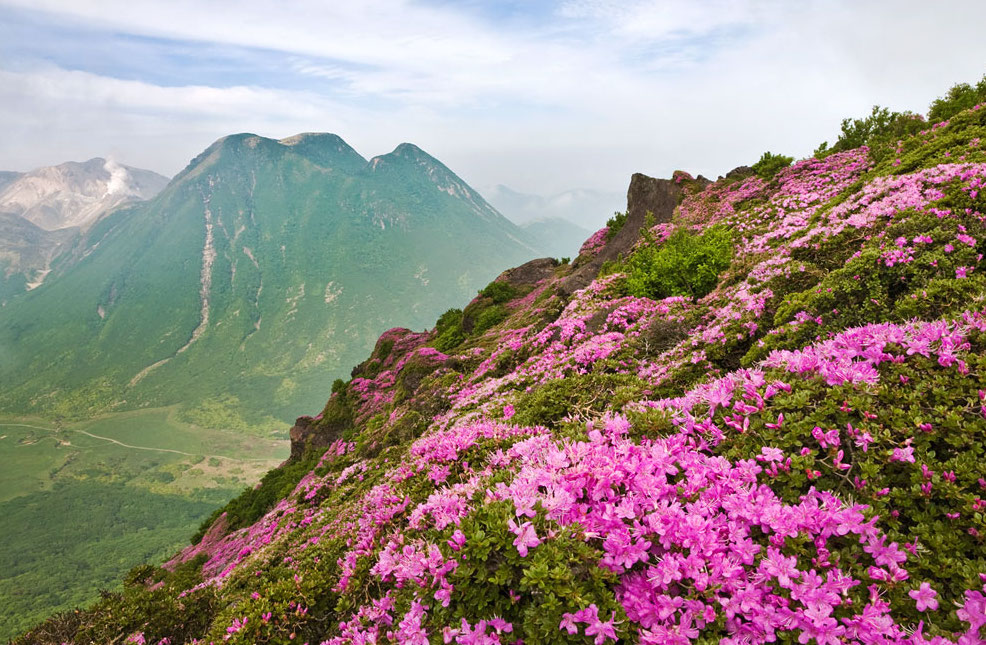 [考察][引用文献] 1. Seitai, B., et al., J. Univ. Sci., 128, 201-203 (2014)2. 分子ほか,　九重分子, 45, 232-237 (2014)